              Universidad San Sebastián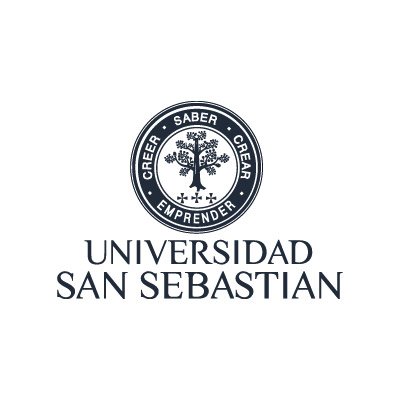                 Facultad de Ciencias de la Educación	     Pedagogía en Educación DiferencialGuía de trabajoNombre: _______________________________ Fecha: ________________Objetivo de Aprendizaje N° 17: Ampliar su capacidad expresiva, utilizando los recursos que ofrece el lenguaje para expresar un mismo mensaje de diversas maneras; por ejemplo: sinónimos, hipónimos e hiperónimos, locuciones, comparaciones, otros.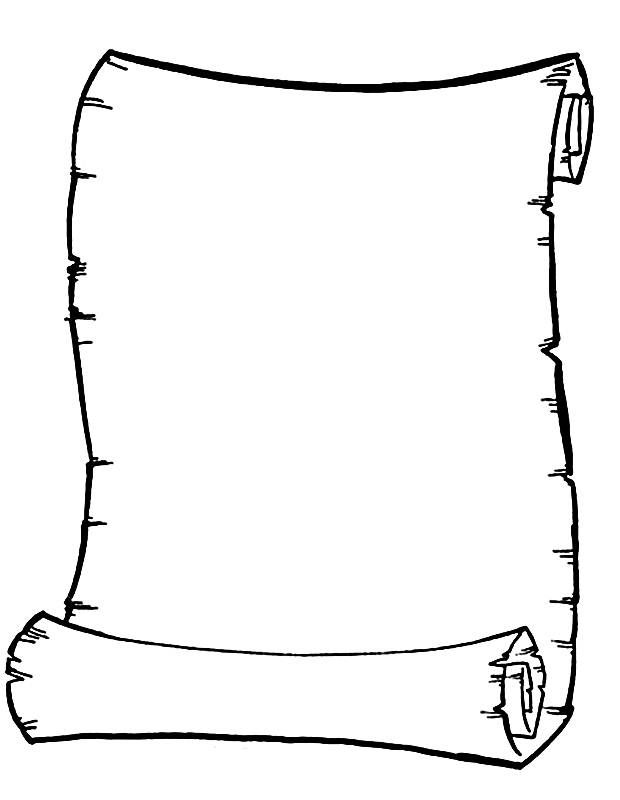 ¡Hola queridos estudiantes! Hoy trabajarán esta guía que está acompañada de dos cápsulas o videos en donde encontrarán la activación de conocimientos previos y también las instrucciones de cada actividad. 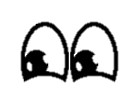 Ahora es momento de ver la cápsula n° 1.Actividad N° 1Lee el extracto del libro “El gran gigante bonachón” del autor Roald Dahl. Busca los sinónimos de las palabras en negrita y escríbelos en la línea debajo de ellas. Luego vuelve a leer el texto utilizando los sinónimos encontrados.Alguien  le  había  susurrado  una  vez  que  la  hora  mágica era un momento muy                          ____________                                                         ____________especial, en plena noche, cuando tanto los niños como los adultos estaban sumidos                                                                                                               ___________en el más  profundo de  los sueños. Entonces, todas  las cosas  misteriosas salían                                                                                                   _____________de sus escondrijos y se adueñaban del mundo.          _____________El rayo  de luna se  hizo todavía  más brillante. Sofía decidió  saltar de la cama y                                                       ____________cerrar mejor las cortinas.Elige un sinónimo del texto anterior y crea una oración distinta:______________________________________________________________________________________________________________________________Escribe los hipónimos de:Fruta: _______________________________________________________Insecto: ______________________________________________________Deporte: _____________________________________________________Continente: ___________________________________________________Identifica y escribe el hiperónimo correspondiente:Marte, Venus, Tierra, Saturno, Júpiter 		_______________________Enero, febrero, marzo, abril, mayo		_______________________Carpintero, cocinero, fotógrafo, bombero 	_______________________Rosa, margarita, clavel, tulipán			_______________________Ahora es momento de ver la cápsula n° 2.Actividad N° 2Escribe un texto narrativo breve (mínimo 10 líneas).Selecciona tres palabras del texto, busca su sinónimo y escríbelo bajo la palabra.Incluye en el texto al menos tres hipónimos relacionados y detalla su hiperónimo al final. Incluye en tu texto al menos un hiperónimo y detalla sus hipónimos al final. ______________________________________________________________________________________________________________________________________________________________________________________________________________________________________________________________________________________________________________________________________________________________________________________________________________________________________________________________________________________________________________________________________________________________________________________________________________________________________________________________________________________________________________________________________________________________________________________________________________________________________________________________________________________________________________________________________________________________________________________________________________________________Hipónimo:__________________________________________________________________Hiperónimo:__________________________________________________________________Actividad N° 3En tu celular o computador ingresa el siguiente link: quizizz.com/join?gc=4229246 y contesta las preguntas jugando. Dato curioso: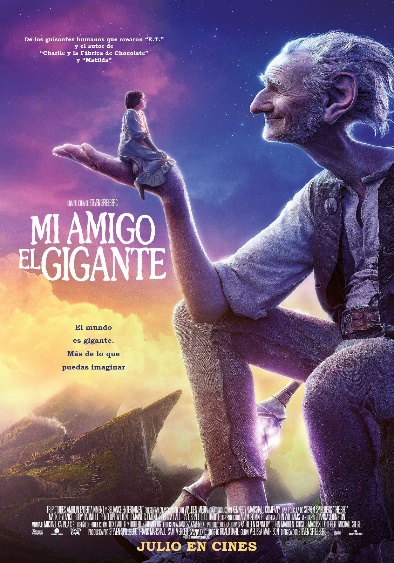 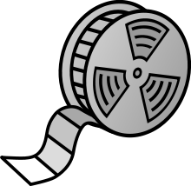 La historia de Roald Dahl en el libro “El gran gigante bonachón” fue llevada al cine en una adaptación a través de la película “Mi amigo el gigante” a cargo del director Steven Spielberg. ¿La haz visto? 					